Klepp bibliotek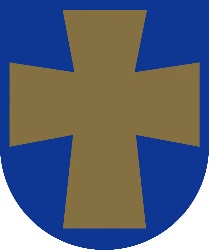 ROS-analyse for meirope bibliotekDenne ROS-analysen har som føremål å sikra at Klepp bibliotek kan ha meirope med minimal risiko for tilsikta eller utilsikta skade på person eller materiell.  «Meirope bibliotek» tyder at biblioteket har ope for sjølvbetening utover ordinær opningstid;  tidleg om morgonen, om kvelden, i helger og ved høgtider.  Meirope bibliotekInnbyggjarane i Klepp har høve til å bruka biblioteket på eiga hand, både før og etter ordinær opningstid. Dei får adgang ved å fyrst scanna bibliotekkortet sitt i ytterdøra ved Rådhuset (Bibliotekinngangen ved parkeringsplassen). Etter det legitimerer dei seg med bibliotekkort kombinert med personleg PIN-kode ved inngangen til biblioteket. ROS-analysen forutset at ein som vil bruka biblioteket i meiropen tid, skal signera kontrakt ved personleg oppmøte (sjå vedlegg), at nedre aldersgrense er 15 år og at føresette kan ta med seg mindreårige inn. Videokameraer overvåker biblioteket, foajè og inngangsområdet. Rådhuset sin hovudinngang (mot Solavegen) vil vera stengd for publikum før og etter Rådhusets ordinære opningstider (kl. 8-15). Kjellaretasjen  er stengd med glassdør og adkomst 2. etasje blir stengt med bånd på desse tidspunkta. ROS-analysen undersøker konsekvensen av at biblioteket er uten betening, men likevel ope for publikum.Om ROS-analysenFor hendingar med konsekvens på raud del av skalaen, må det setjast i verk tiltak. For gult må det vurderast tiltak, medan det for grønt er friviljug om ein vil gjennomføra tiltak.Resultat av analyseIdentifiserte uønska hendingar og risikovurderingKonklusjonDet vil vera viktig med god opplæring av brukarane før dei skriv under kontrakten. Brukarane må følgjast nøye opp i starten og me svarer på eventuelle spørsmål fortløpande, anten det er i sosiale media eller i skranken i betent tid. Superbrukarane, om lag 20 brukarar i ulik alder får ekstra god opplæring, og følgjast opp med samtalar undervegs. Dei blir oppmoda til å dela sine "brukarerfaringar" og til å ta kontakt med tilsette i biblioteket når dei oppdagar at noko ikkje fungerer, eller at nokon har oppført seg ureglementert. Dei kan òg hjelpa andre brukarar til å finna seg betre til rette. Superbrukarane vil ikkje ha «vakter» i biblioteket, men forpliktar seg heller til å vera ekstra oppmerksam når dei vitjar biblioteket.  Kameraovervåking vil verka preventivt, men det er viktig å ta med i vurderingen at me berre har høve til å bruka opptak i etterkant av ei uønska hending.  Ved ureglementert oppførsel frå brukar mottar me tilbakemeldingar frå andre brukarar. Vedkommande kan innkallast til samtale og etter samtale vil det bli vurdert om vedkommande skal bli utestengd og kor lenge utestenginga eventuelt skal vara. Dersom ho/han ikkje møter opp til samtale, vil utestenginga bli permanent. Melding om vedtak om utestenging blir gitt på epost, SMS eller i posten (alt etter kva brukaren har valt som kommunikasjonsform). Det er biblioteksjefen som vedtek utestenging og vedtaket kan klagast til høgare instans (kultursjefen). Alt etter graden av alvor i hendinga vil saka bli anmeldt til Politiet. ROS-analysen vil vera ein god reiskap for bibliotekpersonalet si handtering av Det meirope Klepp bibliotek. Drifta vil bli evaluert fortløpande, og dersom nokre uønska hendingar skulle visa seg å skje hyppigare eller sjeldnare enn ROS-analysen viser, vil nye eller andre åtgjerder bli vurdert.    Klepp, den 5. oktober 2017Aud Jorunn Haugen HakestadBiblioteksjefREVISJONSLOGG:15.06.2022 Nytt punkt 16 om overnatting i biblioteket eller opphald i biblioteket i stengt tid (kl. 23-07)KonsekvensKonsekvensKonsekvensKonsekvensKonsekvensSannsynlegheit1: Ikkje alvorleg2:Mindre alvorleg3: Alvorleg4: Sers alvorleg5: KatastrofaltSannsynlegheit5: Veldig høgSannsynlegheit4: HøgSannsynlegheit3: ModeratSannsynlegheit2: LågSannsynlegheit1: Veldig lågNr.Uønska hending:Skildring: SKSumVurderingTiltak1Feilaktig bruk av sjølvbeteningsautomataneBrukar kjenner seg utrygg og blir flau og utilpass dersom alarmen går når dei skal forlata biblioteket. 313Kan kjennast flaut for den einskilde brukaren, men god opplæring av bibliotekpersonalet før brukar skriv kontrakt og øving i bruk av automatane i betent tid vil gjera brukaren trygg.Personalet legg stor vekt på å rettleia brukarane. Me veljer ut superbrukarar som får ekstra grundig opplæring, og som kan gi tilbakemelding om brukarerfaringar. 2BrannBrannalarmen i Rådhuset går235Ein slik situasjon kan gi uro hos nokre God rettleiing blir gitt over høgtalaranlegget. I kontrakten skriv brukar under på at han/ho skal forlata lokalet ved brann.3TjuverialarmTjuverialarmen for Rådhuset går134Tjuverialarmen kan starta i lokala i RådhusetGod rettleiing blir gitt over høgtalaranlegget. Brukar skriv under på at han skal forlata biblioteket om alarmen går. 4StraumstansStraumen går i området123Kan skje, men lite sannsynlegBrukar forlet lokalet om straumen går.5Nettverket er nedeNettverket på Rådhuset er nede314Sannsynleg, men lite alvorlegBiblioteket sin adgangskontroll og sjølvbeteningssystemet fungerer i «nede»-modus, og meirope bibliotek kan halda oppe. Systema oppdaterer automatisk når nettverket er oppe igjen. 6HærverkBrukar øydelegg bygningsdeler, inventar eller materiale i samlingen (bøker m.m.)224Relativt sannsynleg at det skjer i lite omfang. Lite sannsynleg at det skjer alvorleg skadeverk  Brukaren blir utestengd frå meirope bibliotek. Alt hærverk vil bli meldt til Politiet7EldspåsetjingBrukar set fyr på inventar eller bøker145Lite sannsynleg, men sers alvorlig hendingLokalet blir videoovervåka. Blir anmeldt til Politiet8TjuveriTjuveri av datamaskiner, skjermar og anna elektronisk utstyr. Tjuveri frå samlinga. Tjuveri av personlege eigedeler, som tilhøyrer bibliotekets tilsette og brukarar. 236Sannsynleg med små tjuveri frå samlinga og frå folks eigedeler, men lite sannsynleg med tjuveri av elektronikkLokalet blir videoovervåka. Mindreårig (15-18 år) vil bli innkalt til samtale. Alt tjuveri vil bli meldt til Politiet. Den skuldige blir nekta adgang til meirope bibliotek med administrativ avgjersle9Påtrengjande oppførselBrukar plagar andre brukarar med uønska tilnærmingar av seksuell art, eller oppfører seg upassande og fornærmande med rasistiske eller andre diskriminerande seiemåtar eller handlemåtar. 134Lite sannsynleg, men alvorleg for den som blir utsatt for slik oppførsel. Skaper dårleg miljø for andre brukarar, og kan gi biblioteket eit dårleg rykte.Lokalet blir overvåka. Vedkomande blir innkalt til samtale og vil eventuelt bli nekta adgang til meirope bibliotek med administrativ avgjerlse10TrugsmålBrukar kjem med trugsmål mot andre brukarar. 145Lite sannsynleg, men sers alvorleg for den som blir utsett for trugsmålLokalet blir overvåka. Det blir vurdert om hendinga skal meldast til Politiet. Vedkomande blir nekta adgang til meirope bibliotek11ValdBrukar angrip andre brukarar156Katastrofal konsekvens, men lite sannsynleg at det henderLokalet blir overvåka og valdsutøvaren kan identifiserast. Andre brukarar kan eventuelt ringa 113. Vald vil bli anmeldt til Politiet. Vedkomande vil bli nekta adgang til meirope bibliotek12Påtrengjande oppførsel mot mindreårig (15 år – 18 år)Brukar plagar mindreårige brukarar med uønska tilnærmingar av seksuell art, eller oppfører seg upassande og fornærmande med rasistiske eller andre diskriminerande seiemåtar eller handlemåtar.145Lite sannsynleg, men sers alvorlig om det henderLokalet blir overvåka. Vedkomande blir innkalt til samtale og blir nekta adgang til meirope bibliotek. Politianmelding vil bli vurdert. Den fornærma får tilbod om ein samtale hos oss saman med ein føresett.13Trugsmål mot mindreårig (15 – 18 år)Brukar kjem med trugsmål mot andre mindreårige brukarar.145Lite sannsynleg, men sers alvorleg om det henderLokalet blir overvåka. Vedkomande blir anmeldt til Politiet og vil bli nekta adgang til meirope bibliotek14Vald mot mindreårig (15-18 år)Brukar angrip andre brukarar156Lite sannsynleg, men katastofalt om det henderLokalet blir overvåka og valdsutøvaren kan identifiserast. Andre brukarar kan eventuelt ringa 112. Saka blir meldt til Politiet. 15Mindreårig brukar oppfører seg påtrengjande (9), kjem med trugsmål (10) eller angrip andre brukarar (11). Mindreårig brukar er utøvar av uønska hendingar som påtrengjande oppførsel, trugande atferd eller utøver vald.156Lite sannsynleg, men sers alvorleg eller katastrofalt om det kjem til valdsutøving. Føresett og mindreårig blir innkalt til samtale. Barnevernet kan få bekymringsmelding. Valdshandling blir anmeldt til Politiet.16Medisinsk nødstilfelleBrukar blir akutt sjuk og treng akutt medisinsk assistanse.257Litt sannsynleg at det skjer, og katastrofale konsekvenserOppslag om førstehjelp i biblioteket. Oppslag om kor hjartestartaren er plassert. Dersom andre brukarar er til stade, ringer dei nødtelefon. 17Bruk av rusmiddelBrukar nyttar rusmiddel (tobakk, alkohol, narkotika). 246Litt sannsynleg at rusmidlar blir nytta i biblioteket, på toaletter m.m.Gangen utanfor toaletta blir overvåka og vedkomande  kan identifiserast. Uønska hending som for eksempel funn av sprøytespiss, tomgods m.m. blir meldt til biblioteksjefen. Vedkomande blir utestengt frå meirope bibliotek. Vedkommande blir meldt til Politiet. 18OverdoseBrukar tar overdose156Lite sannsynleg, men katastrofale konsekvensarOppslag om førstehjelp i biblioteket. Andre brukarar ringer nødalarm.19Omsetjing av rusmiddel og heleriBiblioteket nyttast til omsetjing av ulovlege stoffer. Tjuvegods blir forsøkt omsett. 145Lite sannsynleg, men sers alvorleg om det henderLokala blir overvåka og vedkomande blir identifisert. Vedkomande blir utestengt frå meirope bibliotek. Blir anmeldt til Politiet.20Støy, bråkBrukar lager mykje lyd, høglytt snakking, spelar musikk eller gjer miljøet utriveleg på andre måtar. 325Sannsynleg at det blir bråk, og det kan kjennast alvorleg for nokre av andre brukarar. Sosial kontroll brukarane imellom. Vedkomande blir innkalt til samtale og kan bli utestengd frå meirope bibliotek21Pornografi eller anna uønska innhald på PC-arBrukar nyttar bibliotekets eller eigne datamaskiner til å sjå pornografi eller anna uønska innhald.224Litt sannsynleg at det skjer og det gir eit dårleg miljø for andre brukarar. Det gir òg biblioteket dårleg omdømme. Sosial kontroll brukarane imellom. PC-ar og lap-top-bord plassert ope i lokalet. Videoovervåking. Vedkomande kan bli utestengd frå meirope bibliotek14Uvedkomande får adgang til biblioteketBrukar som ikkje har tilgang til meirope bibliotek (dei har ikkje skrive under kontrakt eller er utestengd) kjem seg inn i biblioteket. 325Uautorisert brukar kan smetta inn døra når ho er opna opp av ein autorisert brukar. Brukar med kontrakt tillet andre å bli med inn i biblioteket. La det gå kortast mogleg tid frå døra opnar seg for ein autorisert brukar til ho lukkar seg, og dimed hindra at andre kan smetta inn. Stenga ute brukarar som tar meg seg uautorisert brukar inn i biblioteket. 15Uautorisert bruk av 2. etasje og kjellaretasje i RådhusetBrukar tar seg inn i andre deler av Rådhuset123Lite sannsynleg, men alvorleg om folk går i andre deler av Rådhuset.Kjellaretasjen og kontorarealet i 2. etasje er stengde i meiropen tid.  Trappa til 2. etasje blir stengd med bånd. Området er overvåka og vedkomande kan bli identifisert. Den som bryt reglane, blir kalt inn til samtale og vil ut frå tilhøva anten få åtvaring, mista tilgang til meirope bibliotek og i verste fall bli meld til politiet for tjuveriforsøk og bli kravd erstatning for utrykkingskostnader.16Uautorisert bruk ved at nokon overnattar på biblioteketBrukar forlet ikkje lokalet når biblioteket stenger kl. 23123Lite sannsynleg, men det kan skje. Dersom ikkje anna ureglementert skjer, har det ikkje så store konsekvensar, men reknast likevel som eit alvorleg brot på reglane. Kan verka skremmande på tilsette i Rådhuset som kjem på jobb før kl. 7 (meirope er frå kl. 7-23). Høgtalarmelding kjem automatisk 2 gonger føre stengetid - 20 min og 5 min før stengetid. Den som bryt reglane blir kalt inn til samtale med biblioteksjefen. Den som bryt reglane, blir kalt inn til samtale Vedkommande vil ut frå tilhøva anten få åtvaring, mista tilgang til meirope bibliotek og i verste fall bli meld til politiet for tjuveriforsøk og bli kravd erstatning for utrykkingskostnader. 